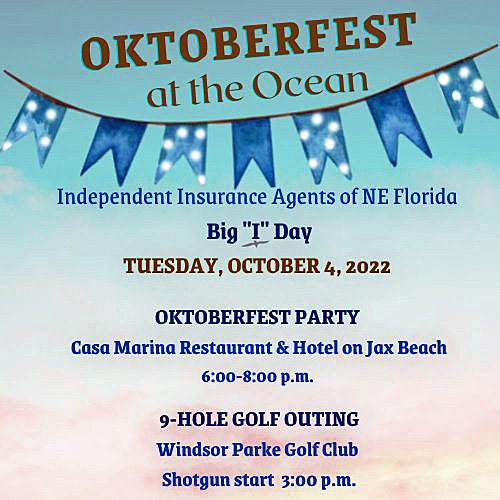 Big “I” Day 2022 SPONSORSHIP OPPORTUNITIES Special thanks to Presenting Sponsor: Southern Oak InsuranceGOLF OUTING Beverage Sponsor: $400 One of two available. Thank you, Southbay Acceptance Corp.(recognition on drink tickets at golf and at party, signage, complimentary dinner registration)Hole-in-One Prize Sponsor: $400 (recognition on course and at dinner; complimentary dinner registration; signage)Award Prize Sponsor: $400 (recognition on course and at dinner; complimentary dinner registration; signage) Hole Sponsors: $300 (signage on the course; complimentary dinner registration) Only 5 available at this time! OKTOBERFEST ON THE OCEAN PARTY Dinner and Entertainment: Thank you, AmWINS Chance Auction Sponsor:  $500 (recognition at raffle; logo on the raffle tickets; complimentary dinner registration). Auction benefits the IIANF Career Outreach and InVEST programs. Grand Prize Sponsor: $400 Thank you, Olympus Insurance AUCTION DONATIONS: Donate CA$H to purchase a prize for the Auction $______________________OR Donate an AUCTION ITEM at the party: _______________________________________COMPANY _____________________________________________________________CONTACT  _____________________________EMAIL   _______________________________________ Make check payable to: IIANF & mail to IIANF, PO Box 24570, Jacksonville FL 32241 or request invoice to margy@iianf.com Deadline is September 21st. Please forward your company logo to margy@iianf.com, as soon as possible. THANK YOU!